Рабочий лист к уроку «Разложение многочленов на множители»№1. Исправьте ошибки  применив формулы сокращенного умножения (зачеркните и сверху напишите правильно)     1)   (4у – 3х)(4у + 3х) = 8у² - 9х² ;                                3)  (3х + а)²  = 9х² - 3ах + а²;    2)  125с³ - 8а³ = (5с – 2а)(25а² - 20ас + 4а²);                4)  (6а - 9с) ² = 36а² - 108ас + 18с².          №2. Разложите многочлены на множители  с помощью группировки  по вариантам:            (1 вариант -  четные, 2 вариант – нечетные задания)2а(х + у) + х + у =5а(х + у) – х – у =a(m + n) + bm + bn =5a2  - 5ах – 7а + 7х = 3ах – 4ву – 4ау + 3вх = х + х2 – х3  - х4 =№3. Проведите классификацию многочленов по методу разложения на множители. Укажите в таблице номера заданий соответствующие каждому методу:1) 20х² + 4х;                          5) 15а²в + 5ав;                              9) 3a² + 3ab – 7a – 7b 2) а² - в²;                               6) х² + 6х + 9;                                10) 6b + 18ab²;    3) 2вх – 3ау - 6ву + ах;         7) 2аm – 5bn – 10bn + am;            11) c² + cd – 5c -5d  4) 27в³ - а³;                             8 )49m² - 25n²                              12)  8 – 2ху + 4у                       №4. Разложите на множители с помощью комбинаций различных приемов: 5а2 – 5у2 = 2х2 + 4ху + 2у2  = 81 – (х2 + 6х)2 = 9 – х2 + 2ху – у2 =№5. Выполните тест:Дополнительное задание  Подумайте над занимательной задачей? Задача от капитана Врунгеля. Вот как знаменитый капитан “Беды” доказал, что 2 · 2 = 5.Возьмем верное равенство 16 – 36 = 25 – 45 и выполним преобразования.Выполним преобразования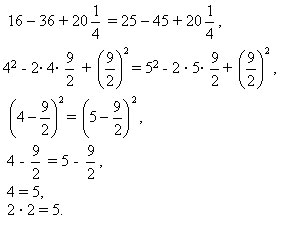 Почему же за такое “блестящее” доказательство капитану Врунгелю была присуждена Нобелевская премия в области антиматематики? №6. Тест  «Успешность»Учебник:  повторить §28,  с.113, 117; §31, 32, 33.Задачник:  с.161 -162, дом. Контр работа (4 задания)Дополнительно.  Решите уравнения:а) х2 – 0,49 = 0,б) х2 -  = 0,в) (х – 1)2 (х2 – 4) = 0.Оценочная карта«5» - без ошибок,  «4»  - одна ошибка, «3» - две ошибки, «2» - более двух ошибокОценочная карта«5» - без ошибок,  «4»  - одна ошибка, «3» - две ошибки, «2» - более двух ошибокОценочная карта«5» - без ошибок,  «4»  - одна ошибка, «3» - две ошибки, «2» - более двух ошибокОценочная карта«5» - без ошибок,  «4»  - одна ошибка, «3» - две ошибки, «2» - более двух ошибокВынесение общего множителя за скобки Формулы сокращенного умножения Способ группировки Вариант 11. Сравните: 1172+ 2282  и  (117 + 228)2    2. Заполните пропуски: (  + n)2 = 2  + 2mn + n2;3. Вычислите: 512 - 412 а) 920;   б) 10;   в) 837. 4. Решите уравнение:   х² - 6х – х + 6 = 0.Вариант 2 1. Сравните: 2162 + 7752  и  (216 + 775)2  2. Заполните пропуски: ( -  c)2 = 2 - 2dc + c2;3. Вычислите: 532 - 432 а) 960;   б) 658;   в) 10. 4. Решите уравнение: х² - 5х – х + 5 = 0.Чувствовал себя на уроке уверенно, ошибался малоЧувствовал себя на уроке не совсем уверенно, допускал несколько раз ошибкиОшибался часто, испытывал трудности, при выполнении заданийФамилия, имяФамилия, имязаданияОценка за задание12345Работа  на уроке оценивает учительИтоговая оценка за урокФамилия, имяФамилия, имязаданияОценка за задание12345Работа  на уроке  оценивает учительИтоговая оценка за урокФамилия, имяФамилия, имязаданияОценка за задание12345Работа  на уроке 1балл оценивает учительИтоговая оценка за урокФамилия, имяФамилия, имязаданияОценка за задание12345Работа  на уроке 1балл оценивает учительИтоговая оценка за урок